Vadovaudamasi Lietuvos Respublikos vietos savivaldos įstatymo 25 straipsnio 7 dalimi, 27 straipsnio 2 dalies 19 punktu, Biudžeto lėšų naudojimo reprezentacinėms išlaidoms taisyklėmis, patvirtintomis Lietuvos Respublikos Vyriausybės 2002 m. birželio 17 d. nutarimu Nr. 919 „Dėl reprezentacinių išlaidų“, Pagėgių savivaldybės taryba nusprendžia:1.	Patvirtinti Pagėgių savivaldybės mero fondo sudarymo, naudojimo ir atsiskaitymo tvarkos aprašą (pridedama).	2. Sprendimą paskelbti Teisės aktų registre ir Pagėgių savivaldybės interneto svetainėje www.pagegiai.lt.Savivaldybės tarybos narys, pavaduojantissavivaldybės merą                                                                                            Gintautas Stančaitis  PATVIRTINTAPagėgių savivaldybės  tarybos2024 m. sausio 25 d. sprendimu Nr. T-19PAGĖGIŲ SAVIVALDYBĖS MERO FONDOSUDARYMO, NAUDOJIMO IR ATSISKAITYMO TVARKOS APRAŠASI SKYRIUSBENDROSIOS NUOSTATOS1. Pagėgių savivaldybės mero fondo sudarymo, naudojimo ir atsiskaitymo tvarkos aprašas (toliau – Aprašas) reglamentuoja Pagėgių savivaldybės mero (toliau – Savivaldybės mero) fondo sudarymo, naudojimo ir atsiskaitymo tvarką.2. Savivaldybės mero fondas sudaromas atstovavimo Lietuvoje ir užsienyje išlaidoms apmokėti. II SKYRIUSSAVIVALDYBĖS MERO FONDO SUDARYMAS3. Savivaldybės mero fondo dydis nustatomas nedidinant bendrų savivaldybės reprezentacijai skirtų lėšų.4. Savivaldybės mero fondo dydis vienam mėnesiui yra iki vieno Valstybės duomenų agentūros skelbiamo paskutinio Lietuvos ūkio vidutinio mėnesinio darbo užmokesčio (toliau – VMDU) dydžio suma.5. Asignavimus Savivaldybės mero fondo išlaidoms finansuoti skiria Savivaldybės taryba, tvirtindama kiekvienų metų savivaldybės biudžetą.III SKYRIUSSAVIVALDYBĖS MERO FONDO NAUDOJIMAS6. Savivaldybės mero fondo lėšomis disponuoja Savivaldybės meras. 7. Savivaldybės mero fondo lėšos gali būti naudojamos šioms reprezentacijai skirtoms išlaidoms:7.1. oficialių asmenų, delegacijų, svečių ir juos lydinčių asmenų priėmimo išlaidoms (išlaidos transportui, nakvynei, maitinimui, vertėjams, gidams, gėlėms, suvenyrams, atminimo dovanoms, kitoms prekėms ir paslaugoms);7.2. rengiamų oficialių priėmimų išlaidoms (vaišių, pobūvių, banketų, kurie rengiami Savivaldybės mero sprendimu kokio nors asmens, delegacijos, svečių garbei, taip pat įstatymų nustatytų atmintinų ir švenčių dienų, profesijų dienų, sutarčių pasirašymo, vizitų, valstybės, savivaldybės ar įstaigos jubiliejų, valstybės, tarptautinių organizacijų, kitų apdovanojimų skyrimo savivaldybės, įstaigų darbuotojams progomis, organizavimo, maisto produktų, alkoholinių ir nealkoholinių gėrimų, kitų prekių ir paslaugų pirkimo išlaidos);7.3. darbo susitikimų išlaidoms (maisto produktų, alkoholinių ir nealkoholinių gėrimų, kitų prekių, skirtų savivaldybės, įstaigų atstovų susitikimams darbo klausimams aptarti, svarstyti, derinti su kitų savivaldybių, įstaigų, įmonių, organizacijų atstovais, pirkimo išlaidos);7.4. išlaidoms atminimo dovanoms, suvenyrams, gėlėms, sveikinimo raštams, atvirukams, nuotraukoms valstybės, savivaldybės, savivaldybės tarybos narių, savivaldybės įstaigos darbuotojų arba valstybei ar savivaldybei nusipelniusių asmenų jubiliejų, valstybės, tarptautinių organizacijų, kitų apdovanojimų skyrimo savivaldybės tarybos nariams, savivaldybės įstaigos darbuotojams, įstatymų nustatytų atmintinų ir švenčių dienų, profesijų dienų progomis;7.5. išlaidoms vizitinėms kortelėms, reprezentaciniams suvenyrams, lipdukams ir leidiniams;7.6. išlaidoms, susijusioms su dalyvavimu labdaros, kultūros, sporto ir kituose visuomeniniuose renginiuose (išlaidos dovanėlėms švenčių proga ikimokyklinių, mokymo, sveikatos apsaugos, vaikų, senelių, neįgaliųjų globos įstaigų auklėtiniams ir globotiniams, socialiai remtinoms šeimoms, taip pat išlaidos suvenyrams, dovanoms, gėlėms, pagal varžybų ir konkursų sąlygas numatytiems prizams, su dalyvavimu minėtuose renginiuose susijusiems mokesčiams, valstybės, savivaldybės arba savivaldybės įstaigos atributika pažymėtoms prekėms);7.7. oficialiam vizitui raštu pakviesto Lietuvos Respublikos oficialaus asmens sutuoktinio ar kito lydinčio šeimos nario, vizito metu atliekančio atitinkamas valstybinio ar diplomatinio protokolo nustatytas funkcijas, vykimo į vizito vietą ir atgal visų rūšių transporto priemonėmis išlaidoms.8. Reprezentacijai skirtoms išlaidoms nepriskiriamos išlaidos, susijusios su politine reklama.9. Savivaldybės mero fondo lėšos viešojo sektoriaus subjektams skiriamos Savivaldybės mero potvarkiu.10. Organizuojant atvykstančių oficialių asmenų priėmimą iš Savivaldybės mero fondo lėšų sudaroma išlaidų sąmata, kurią rengia Savivaldybės mero patarėjas ir tvirtina Savivaldybės meras.IV SKYRIUSSAVIVALDYBĖS MERO FONDO LĖŠŲAPSKAITA, ATSISKAITYMAS IR KONTROLĖ11. Už mero fondo lėšų naudojimą atsiskaitoma kas mėnesį, pateikiant Mero fondo naudojimo lėšų ataskaitą (priedas) Savivaldybės administracijos Centralizuoto buhalterinės apskaitos  skyriui per 5 darbo dienas mėnesiui pasibaigus.12. Mero fondo lėšų panaudojimo ataskaitą Aprašo 11 punkte nustatyta tvarka teikia Savivaldybės mero patarėjas ir skelbiama kiekvieną ketvirtį Pagėgių savivaldybės interneto svetainėje www.pagegiai.lt.13.Iš Savivaldybės mero fondo lėšų įsigyjamų prekių ar paslaugų pirkimo dokumentai išrašomi savivaldybės administracijos vardu. Iš Savivaldybės mero fondo įsigytos prekės nepajamuojamos, išlaidų suma pagal išlaidų patvirtinimo dokumentus nurašoma į faktines išlaidas.14. Savivaldybės meras atsiskaito Savivaldybės tarybai už praėjusiais metais panaudotas Savivaldybės mero fondo lėšas, teikdamas savo veiklos ataskaitą.15. Mero fondo lėšų naudojimo kontrolę atlieka Savivaldybės kontrolės ir audito tarnyba.16. Aprašas gali būti keičiamas, pripažįstamas netekusiu galios Savivaldybės tarybos sprendimu.Pagėgių savivaldybės mero fondo sudarymo, naudojimo ir atsiskaitymo tvarkos aprašą priedasMERO FONDO LĖŠŲ NAUDOJIMO ATASKAITAuž 20___ m. __________________d. _____________________(data)_____________________                                                         _______________(pareigos, vardas pavardė)                                                                           ( parašas) –––––––––––––––––––––––––––––––––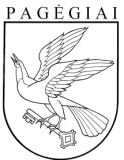 PAGĖGIŲ SAVIVALDYBĖS TARYBASPRENDIMASDĖL PAGĖGIŲ SAVIVALDYBĖS MERO FONDO SUDARYMO, NAUDOJIMO IR ATSISKAITYMO TVARKOS APRAŠO PATVIRTINIMO2024 m. sausio 25  d. Nr. T-19PagėgiaiEil.Nr.Išlaidų pavadinimasIšlaidų pagrindimasSuma (Eur)Eil.Nr.Išlaidų pavadinimasIšlaidų pagrindimasSuma (Eur)Iš viso:Iš viso: